           GUVERNUL ROMÂNIEI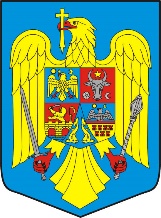        HOTĂRÂREprivind transmiterea cu titlu gratuit a suprafeței de 143,9250 ha de fond forestier din grupa I funcțională - vegetație forestieră cu funcții speciale de protecție din domeniul public al statului și din administrarea Regiei Naționale a Pădurilor - Romsilva în domeniul public al municipiului SuceavaÎn temeiul art. 108 din Constituția României, republicată, al art. 1 alin. (1) din Legea nr. 220/2018 privind transmiterea unor suprafețe de fond forestier din grupa I funcțională - vegetație forestieră cu funcții speciale de protecție din domeniul public al statului și din administrarea Regiei Naționale a Pădurilor - Romsilva în domeniul public al unor unități administrativ-teritoriale Guvernul României adoptă prezenta hotărâre Art. 1. - (1) Se aprobă transmiterea suprafeței de 143,9250 cu titlu gratuit, ha de fond forestier din grupa I funcțională - vegetația forestieră cu funcții speciale de protecție, având datele de identificare prevăzute în anexă, din domeniul public al statului și din administrarea Regiei Naționale a Pădurilor - Romsilva în domeniul public al Municipiului Suceava, în condițiile legii. (2) Pentru suprafața de 143,9250 ha de fond forestier din grupa I funcțională - vegetația forestieră cu funcții speciale de protecție prevăzută la alin. (1) Municipiul Suceava are obligația:a) să încheie un contrat de administrare cu un ocol silvic;b) să respecte regimul silvic;c) să evidențieze preluarea suprafeței respective în patrimoniul public al municipiului Suceava;d) să asigure elaborarea studiului de fundamentare pentru suprafeţa de fond forestier încadrată în categora funcţională 1.4.a - pădure special amenajată în scop recreativ - pădure-parc, care a făcut obiectul transmiterii şi să îl depună în vederea avizării la comisia tehnică de avizare pentru silvicultură, în termen de 2 ani de la data aprobării transmiterii.(3) Bunurile prevăzute în anexă se declară din bunuri de interes public național în bunuri de interes public local.Art. 2. – (1) Suprafeţa de fond forestier prevăzută la art. 1 asupra căruia nu sunt executate amenajările prevăzute de studiul de specialitate în termen de 5 ani de la data preluării, respectiv, de la data avizării a studiului de specialitate în comisia tehnică de avizare pentru silvicultură, potrivit prevederilor art. 7 alin. (2) – (3) din Legea nr. 220/2018 revine în domeniul public al statului şi în administrarea Regiei Naţionale a Pădurilor - Romsilva, prin hotărâre a Guvernului.(2) Constatarea neîndeplinirii obligaţiilor prevăzute la alin. (1) se face de către structura de specialitate competentă teritorial a autorităţii publice centrale care răspunde de silvicultură.Art. 3. - Predarea-preluarea suprafeței de 143,9250 ha de fond forestier din grupa I funcțională - vegetația forestieră cu funcții speciale de protecție prevăzută la art. 1  se face pe bază de protocol încheiat între Regia Națională a Pădurilor – Romsilva și Municipiul Suceava, în termen de 30 de zile de la data intrării în vigoare a prezentei hotărâri, cu respectarea art. 5 din Normele Metodologice referitoare la criteriile şi modalităţile privind transmiterea unor suprafeţe de fond forestier din grupa I funcţională - vegetaţia forestieră cu funcţii speciale de protecţie din domeniul public al statului şi din administrarea Regiei Naţionale a Pădurilor - Romsilva în domeniul public al unor unităţi administrativ-teritoriale, aprobate prin Ordinul nr. 1.084 din 19 noiembrie 2018, publicat în Monitorul Oficial al României, Partea I, nr. 1.008 din 28 noiembrie 2018.Art. 4. – Ocolul silvic care administrează suprafața de 143,9250 ha fond forestier operează mişcările suprafeţelor în evidenţele amenajamentelor silvice, în baza protocolului de predare-primire prevăzut la art. 5 alin. (2) din Normele Metodologice referitoare la criteriile şi modalităţile privind transmiterea unor suprafeţe de fond forestier din grupa I funcţională - vegetaţia forestieră cu funcţii speciale de protecţie din domeniul public al statului şi din administrarea Regiei Naţionale a Pădurilor - Romsilva în domeniul public al unor unităţi administrativ-teritoriale, aprobate prin Ordinul nr. 1.084 din 19 noiembrie 2018, publicat în Monitorul Oficial al României, Partea I, nr. 1.008 din 28 noiembrie 2018, şi demarează procedurile pentru actualizarea inventarului centralizat al bunurilor din domeniul public al statului administrat de Regia Naţională a Pădurilor - Romsilva.Art. 4. – Anexa face parte din prezenta hotarâre.PRIM-MINISTRU,Ludovic ORBANAnexăDATELE DE IDENTIFICAREale suprafețelor de fond forestier din grupa I funcțională – vegetație forestieră cu funcții speciale de protecție ce se transmit din domeniul public al statului și din administrarea Regiei Naționale a Pădurilor – Romsilva, în domeniul public al municipiului SuceavaNr. crt.Ocolul silvicUnitatea de producțieUnitatea amenajisti-căCategoria funcționalăCategoria de folosințăSuprafață –mp-Suprafață –mp-Unitatea administrativ-teritorială la care se transmiteNr. crt.Ocolul silvicUnitatea de producțieUnitatea amenajisti-căCategoria funcționalăCategoria de folosințăconform amenaja-ment silvic în vigoareconform măsurătorilor topograficeUnitatea administrativ-teritorială la care se transmite0123456781.PătrăuțiI Todirești5 A4A4E2HPădure3500036907Suceava2.PătrăuțiI Todirești5 B4A4E2HPădure105600102367Suceava3.PătrăuțiI Todirești5 E4A4E2APădure118006966Suceava4.PătrăuțiI Todirești5 G4A4E2HPădure48008671Suceava5.PătrăuțiI Todirești5 R1-Culoar pentru linii electrice de înaltă tensiune33003936Suceava6.PătrăuțiI Todirești5 R2-Culoar pentru linii electrice de înaltă tensiune31005009Suceava7.PătrăuțiI Todirești6 A4A4E2HPădure1860012022Suceava8.PătrăuțiI Todirești6 B4A4E2HPădure1440013191Suceava9.PătrăuțiI Todirești6 C4A4E2APădure58005561Suceava10.PătrăuțiI Todirești7 A4A4E4BPădure4820049260Suceava11.PătrăuțiI Todirești7 E4A4E2HPădure5280052553Suceava12.PătrăuțiI Todirești49 A4A4E4BPădure1100012799Suceava13.PătrăuțiI Todirești49 B4A4E4BPădure1500011963Suceava14.PătrăuțiI Todirești49 C4A4E4BPădure156009811Suceava15.PătrăuțiI Todirești47 P5K4APădure10050096687Suceava16.PătrăuțiI Todirești8 A4A4E2HPădure2030016225Suceava17.PătrăuțiI Todirești8 B4A4E2HPădure114400106547Suceava18.PătrăuțiI Todirești8 C4A4E2HPădure2180019729Suceava19.PătrăuțiI Todirești8 D4A4E2HPădure7650091695Suceava20.PătrăuțiI Todirești8 E4A4E2HPădure41003746Suceava21.PătrăuțiI Todirești9 A4A4E2APădure80000100052Suceava22.PătrăuțiI Todirești9 B4A4E2HPădure188000189949Suceava23.PătrăuțiI Todirești9 C4A4E2HPădure49005661Suceava24.PătrăuțiI Todirești9 D4A4E2HPădure137009305Suceava25.PătrăuțiI Todirești9 E4A4E2HPădure68004058Suceava26.PătrăuțiI Todirești9 F4A4E2HPădure2810032959Suceava27.PătrăuțiI Todirești 9 G4A4E2HPădure2290022079Suceava28.PătrăuțiI Todirești9 H4A4E2HPădure4860034538Suceava29.PătrăuțiI Todirești10 A4A4E2HPădure408700370340Suceava29.PătrăuțiI Todirești10 A4A4E2HPădure4087001454Suceava30.PătrăuțiI Todirești10 B4A4E2HPădure77003210SuceavaTotalTotalTotalTotalTotalTotal14920001439250